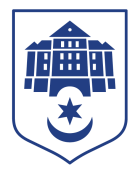 ТЕРНОПІЛЬСЬКА МІСЬКА РАДАПОСТІЙНА КОМІСІЯз питань економіки, промисловості, транспорту і зв’язку, контролю за використанням комунального майна, зовнішніх зв’язків, підприємницької діяльності, захисту прав споживачів та туризмуПротокол засідання комісії №6від  02.06.2023Всього членів комісії: 	(4) Ольга Шахін, Віталій Хоркавий, Мар’яна Юрик, Мар’ян КозбурПрисутні члени комісії: 	(4) Ольга Шахін, Віталій Хоркавий, Мар’яна Юрик, Мар’ян КозбурКворум є. Засідання комісії правочинне.На засідання комісії запрошені:Ігор Гірчак – секретар ради;Галина Горєва – начальник відділу торгівлі, побуту та захисту прав споживачів;Галина Денисюк – начальник відділу обліку та фінансового забезпечення – головний бухгалтер;Сергій Ковдриш – начальник управління обліку та контролю за використанням комунального майна;Юрій Дейнека – начальник управління стратегічного розвитку міста;Олег Вітрук – начальник управління транспортних мереж та зв’язку;Ігор Токарчук  – начальник управління матеріального забезпечення та інформаційних технологій;Ірина Сум –  заступник начальника управління освіти і науки - начальник відділу дошкільної,середньої та позашкільної освіти;Олег Соколовський – начальник управління житлово-комунального господарства, благоустрою та екології;Ірина Василик – головний спеціаліст організаційного відділу ради управління організаційно-виконавчої роботи.Головуюча – голова комісії Ольга Шахін.Слухали:	 Про затвердження порядку денного засідання комісії, відповідно до листа від 30.05.2023 № 12720/2023.Виступила : Ольга Шахін, яка запропонувала доповнити порядок денний питанням:Про надання дозволу на списання майна комунальної власності.Результати голосування за затвердження порядку денного та пропозицію Ольги Шахін: За –4, проти-0, утримались-0. Рішення прийнято.ВИРІШИЛИ:		Затвердити порядок денний засідання комісії.Порядок денний засідання:Перше питання порядку денного СЛУХАЛИ: Про внесення змін до Статуту комунального підприємства «Еней» Тернопільської міської радиДОПОВІДАЛА: Галина ГорєваВИСТУПИЛИ: Ольга Шахін, Віталій Хоркавий, Мар’яна Юрик, Мар’ян КозбурРезультати голосування: За – 4, проти -0,  утримались-0. Рішення прийнято.ВИРІШИЛИ:	Погодити проект рішення міської ради «Про внесення змін до Статуту комунального підприємства «Еней» Тернопільської міської ради».Друге питання порядку денногоСЛУХАЛИ: Про внесення змін до Статуту комунального підприємства «Підприємство матеріально – технічного забезпечення» Тернопільської міської радиДОПОВІДАЛА: Галина ГорєваВИСТУПИЛИ: Ольга Шахін, Віталій Хоркавий, Мар’яна Юрик, Мар’ян КозбурРезультати голосування: За – 4, проти -0,  утримались-0. Рішення прийнято.ВИРІШИЛИ: Погодити проект рішення міської ради «Про внесення змін до Статуту комунального підприємства «Підприємство матеріально – технічного забезпечення» Тернопільської міської ради».Третє питання порядку денногоСЛУХАЛИ: Про виконання Стратегічного плану розвитку Тернопільської міської територіальної громади до 2029 року за 2022 рікДОПОВІДАВ: Юрій ДейнекаВИСТУПИЛИ: Ольга Шахін, Віталій Хоркавий, Мар’яна Юрик, Мар’ян КозбурВИСТУПИВ: Ігор Гірчак, який запропонував рекомендувати  управлінню стратегічного розвитку міста  актуалізувати Стратегічний план розвитку Тернопільської міської територіальної громади до 2029 року за 2022 рік відповідно до сучасних реалій.Результати голосування та пропозицію Ігоря Гірчака: За – 4, проти -0,  утримались-0. Рішення прийнято.ВИРІШИЛИ: 1.Погодити проект рішення міської ради «Про виконання Стратегічного плану розвитку Тернопільської міської територіальної громади до 2029 року за 2022 рік».2. Рекомендувати  управлінню стратегічного розвитку міста  актуалізувати Стратегічний план розвитку Тернопільської міської територіальної громади до 2029 року за 2022 рік відповідно до сучасних реалій.Четверте питання порядку денногоСЛУХАЛИ: Про внесення змін до Статуту комунального підприємства «Тернопільелектротранс»ДОПОВІДАВ: Олег ВітрукВИСТУПИЛИ: Ольга Шахін, Віталій Хоркавий, Мар’яна Юрик, Мар’ян КозбурРезультати голосування: За – 4, проти -0,  утримались-0. Рішення прийнято.ВИРІШИЛИ: Погодити проект рішення міської ради «Про внесення змін до Статуту комунального підприємства «Тернопільелектротранс».П’яте питання порядку денногоСЛУХАЛИ: Про затвердження рішення виконавчого комітетуДОПОВІДАЛА: Галина ДенисюкВИСТУПИЛИ: Ольга Шахін, Віталій Хоркавий, Мар’яна Юрик, Мар’ян КозбурРезультати голосування: За – 4, проти -0,  утримались-0. Рішення прийнято.ВИРІШИЛИ: Погодити проект рішення міської ради «Про затвердження рішення виконавчого комітету».Шосте питання порядку денногоСЛУХАЛИ: Про приватизацію об'єкта комунальної власностіДОПОВІДАВ: Сергій КовдришВИСТУПИЛИ: Ольга Шахін, Віталій Хоркавий, Мар’яна Юрик, Мар’ян КозбурРезультати голосування: За – 4, проти -0,  утримались-0. Рішення прийнято.ВИРІШИЛИ: Погодити проект рішення міської ради «Про приватизацію об'єкта комунальної власності».Сьоме питання порядку денногоСЛУХАЛИ: Про затвердження рішень виконавчого комітетуДОПОВІДАВ: Ігор ТокарчукВИСТУПИЛИ: Ольга Шахін, Віталій Хоркавий, Мар’яна Юрик, Мар’ян КозбурРезультати голосування: За – 4, проти -0,  утримались-0. Рішення прийнято.ВИРІШИЛИ: Погодити проект рішення міської ради «Про затвердження рішень виконавчого комітету».Восьме питання порядку денногоСЛУХАЛИ: Про надання дозволу на списання майна закладів освітиДОПОВІДАЛА: Ірина СумВИСТУПИЛИ: Ольга Шахін, Віталій Хоркавий, Мар’яна Юрик, Мар’ян КозбурРезультати голосування: За – 4, проти -0,  утримались-0. Рішення прийнято.ВИРІШИЛИ: Погодити проект рішення міської ради «Про надання дозволу на списання майна закладів освіти».Дев’яте питання порядку денногоСЛУХАЛИ: Про надання дозволу на списання майна комунальної власностіДОПОВІДАВ: Олег СоколовськийВИСТУПИЛИ: Ольга Шахін, Віталій Хоркавий, Мар’яна Юрик, Мар’ян КозбурРезультати голосування: За – 4, проти -0,  утримались-0. Рішення прийнято.ВИРІШИЛИ: Погодити проект рішення міської ради «Про надання дозволу на списання майна комунальної власності».Голова комісії							  Ольга ШахінСекретар комісії							Мар’яна Юрик№п/пНазва проекту рішенняПро внесення змін до Статуту комунального підприємства «Еней» Тернопільської міської радиПро внесення змін до Статуту комунального підприємства «Підприємство матеріально – технічного забезпечення» Тернопільської міської радиПро виконання Стратегічного плану розвитку Тернопільської міської територіальної громади до 2029 року за 2022 рікПро внесення змін до Статуту комунального підприємства «Тернопільелектротранс»Про затвердження рішення виконавчого комітетуПро приватизацію об'єкта комунальної власностіПро затвердження рішень виконавчого комітетуПро надання дозволу на списання майна закладів освітиПро надання дозволу на списання майна комунальної власності